Try A Little KindnessCurt Sapaugh, Bobby Austin 1969 (as recorded by Melanie Doane Uschool with Jann Arden)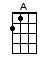 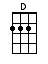 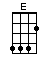 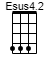 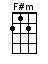 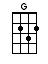 INTRO:  / 1 2 3 4 /[A]                      [G][D]  [A]                      [G][D]A|-----0-----0-----|-0-----0-2---0---|-----0-----0-----|-0-----0-2---0---|E|---0-----0-----0-|-----0---3---2---|---0-----0-----0-|-----0---3---2---|C|-----------------|---------2---2---|-----------------|---------2---2---|G|-2-----2-----2---|---2-----0---2---|-2-----2-----2---|---2-----0---2---| | 1 + 2 + 3 + 4 + | 1 + 2 + 3 + 4 + | 1 + 2 + 3 + 4 + | 1 + 2 + 3 + 4 + |[A]                      [G][D]  [A]                      [G][D]                                                                                                                                                                                                                                                                                    If youA|-----0-----0-----|-0-----0-2---0---|-----0-----0-----|-0-----0-2---0---|E|---0-----0-----0-|-----0---3---2---|---0-----0-----0-|-----0---3---2---|C|-----------------|---------2---2---|-----------------|---------2---2---|G|-2-----2-----2---|---2-----0---2---|-2-----2-----2---|---2-----0---2---| | 1 + 2 + 3 + 4 + | 1 + 2 + 3 + 4 + | 1 + 2 + 3 + 4 + | 1 + 2 + 3 + 4 + |[A] see your brother [D] standing by the [A] road [A]With a heavy [E] load [D] from the seeds he's [A] sowed [A]And if you [A] see your sister [D] falling by the [A] way [A]Just stop and [E] say [D] you're going the wrong [A] way [A]You’ve got to [E] try a little kindness[D] Show a little [A] kindnessJust [D] shine your light for [A] everyone to [E] see [E][A] And [A] if [A] you [D] try a little kindnessThen you'll [A] overlook the [F#m] blindnessOf a [D] broken-hearted [Esus4] people on their [D] broken-[Esus4]hearted[A] streets              [G][D]  [A]                      [G][D]A|-----0-----0-----|-0-----0-2---0---|-----0-----0-----|-0-----0-2---0---|E|---0-----0-----0-|-----0---3---2---|---0-----0-----0-|-----0---3---2---|C|-----------------|---------2---2---|-----------------|---------2---2---|G|-2-----2-----2---|---2-----0---2---|-2-----2-----2---|---2-----0---2---|[A]                      [G][D]  [A]                      [G][D]A|-----0-----0-----|-0-----0-2---0---|-----0-----0-----|-0-----0-2---0---|E|---0-----0-----0-|-----0---3---2---|---0-----0-----0-|-----0---3---2---|C|-----------------|---------2---2---|-----------------|---------2---2---|G|-2-----2-----2---|---2-----0---2---|-2-----2-----2---|---2-----0---2---|[A] Don't you walk a-[D]round the down and [A] out [A]Lend a helping [E] hand [D] instead of [A] doubt [A]And the [A] kindness that you [D] show every [A] day [A]Will help some-[E]one [D] along their [A] way [A]You’ve got to [E] try a little kindness[D] Show a little [A] kindnessJust [D] shine your light for [A] everyone to [E] see [E][A] And [A] if [A] you [D] try a little kindnessThen you'll [A] overlook the [F#m] blindnessOf a [D] broken-hearted [Esus4] peopleOn their [D] broken-[Esus4]hearted [A] streetsYou’ve got to [E] try a little kindnessShow a little kindnessJust shine your light for everyone to see[A] And [A] if [A] you [D] try a little kindnessThen you'll [A] overlook the [F#m] blindnessOf [D] broken-hearted [Esus4] people on their [D] broken-[Esus4]hearted[A] streets              [G][D]  [A]                      [G][D]A|-----0-----0-----|-0-----0-2---0---|-----0-----0-----|-0-----0-2---0---|E|---0-----0-----0-|-----0---3---2---|---0-----0-----0-|-----0---3---2---|C|-----------------|---------2---2---|-----------------|---------2---2---|G|-2-----2-----2---|---2-----0---2---|-2-----2-----2---|---2-----0---2---|[A]                      [G][D]  [A]                      [G][D]  [A]A|-----0-----0-----|-0-----0-2---0---|-----0-----0-----|-0-----0-2---0---|-0E|---0-----0-----0-|-----0---3---2---|---0-----0-----0-|-----0---3---2---|-0C|-----------------|---------2---2---|-----------------|---------2---2---|-1G|-2-----2-----2---|---2-----0---2---|-2-----2-----2---|---2-----0---2---|-2www.bytownukulele.ca